SUPPLEMENT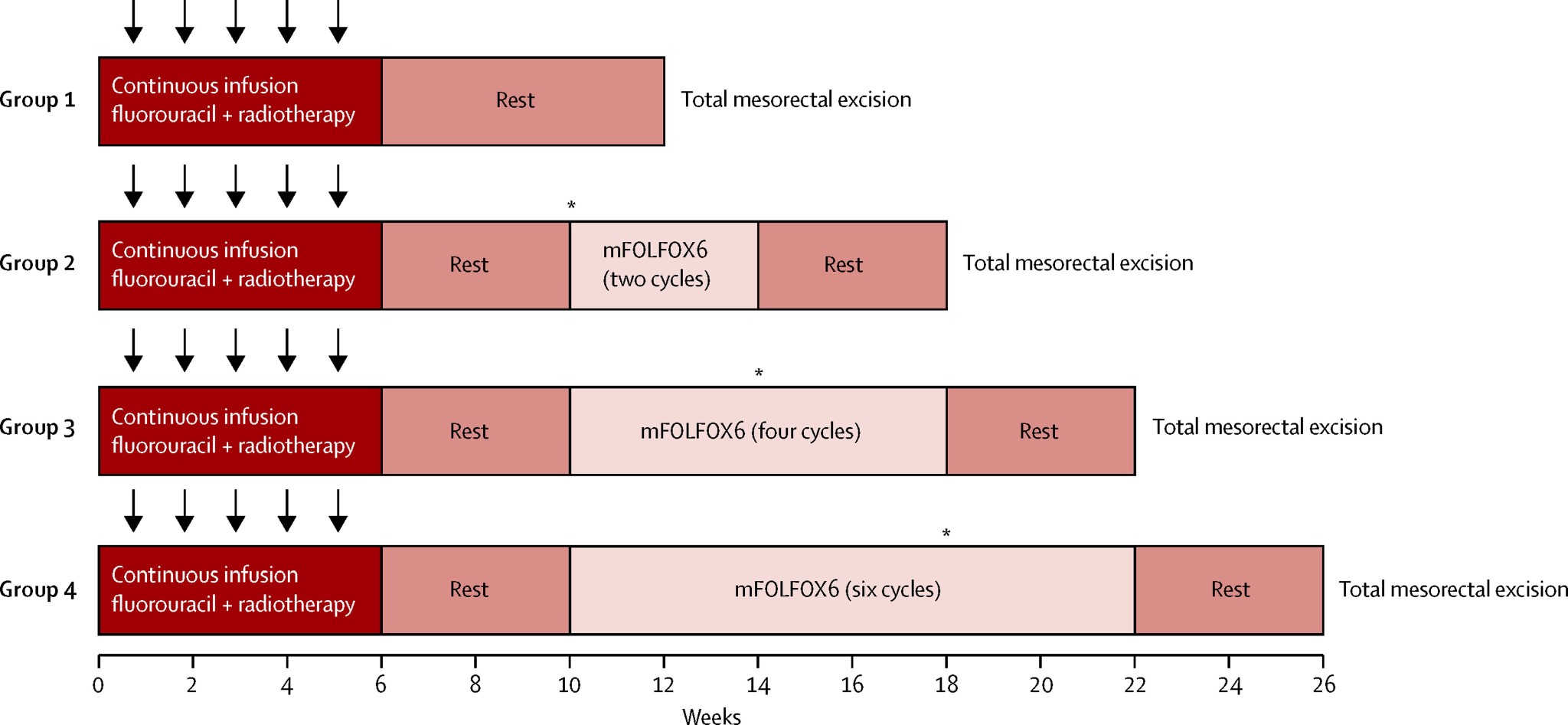 SUPPLEMENTARY FIGURE. 1. Trial protocol. Radiotherapy was given 5 days/week for 5 weeks (arrows) for a total of 45 Gy, with a minimum boost of 5.4 Gy. Fluorouracil was given as a 225-mg/m2/day continuous infusion for 7 days/week during radiation therapy for 5–6 weeks, depending on the number of radiation boosts given. mFOLFOX6 was given in 2-week cycles of leucovorin 200 mg/m2 or 400 mg/m2 and oxaliplatin 85 mg/m2 in a 2-h infusion, bolus fluorouracil 400 mg/m2 on day 1, and a 46-h infusion of fluorouracil 2400 mg/m2. *Interim assessments were performed by proctoscopic examination; total mesorectal excision was performed if the patient had stable or progressive disease. (Reprinted with permission from Lancet Oncol. 16:957–966, 2015.)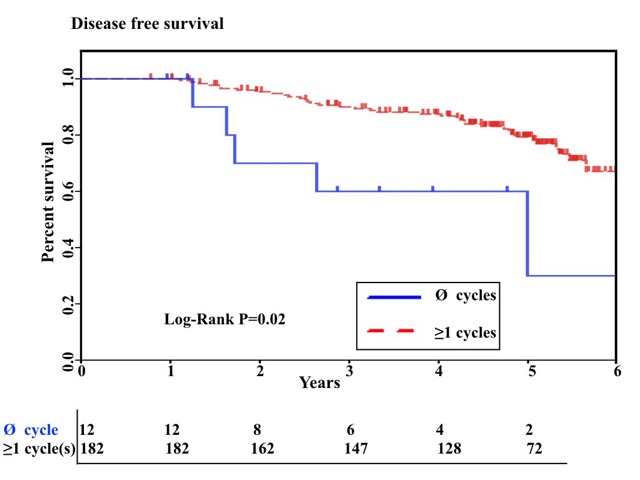 SUPPLEMENTARY FIGURE. 2. Kaplan-Meier curves of disease-free survival (with numbers of subjects at risk at the bottom) for patients who did not receive any chemotherapy cycles after CRT (Ø cycles)  and patients who received at least 1 chemotherapy cycle, either as consolidation chemotherapy after CRT, as adjuvant chemotherapy after TME, or both. SUPPLEMENTARY TABLE 1. Baseline patient characteristics in relation to follow-up availabilityaECOG, Eastern Collaborative Oncology Group.CharacteristicNo. of patients (%)No. of patients (%)CharacteristicFollow-up available (n = 211)Follow-up not available (n = 48)Study groupStudy groupStudy groupSG1  40 (19)20 (42)SG2  56 (27)11 (23)SG3  53 (25)14 (29)SG4  62 (29)3 (6)Age (years; mean ± SD)57 ± 1159 ± 11SexSexSexMale124 (59)28 (58)Female  87 (41)20 (42)ECOGa performance statusECOGa performance statusECOGa performance status0179 (85)43 (90)1  32 (15)  5 (10)Clinical stageClinical stageClinical stageII  50 (24)14 (29)III161 (76)34 (71)Distance from anal verge (cm; mean ± SD)6.8 ± 3.26.9 ± 2.9ypTNM stageypTNM stageypTNM stage065 (31)16 (33)I58 (28)11 (23)II41 (19)13 (27)III47 (22)  8 (17)Pathological complete response Pathological complete response Pathological complete response Yes   58 (27)15 (31)No153 (73)33 (69)